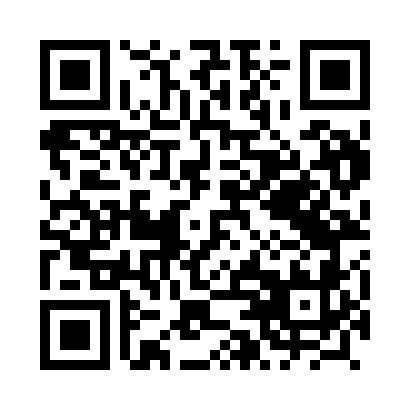 Prayer times for Jarczewo, PolandMon 1 Apr 2024 - Tue 30 Apr 2024High Latitude Method: Angle Based RulePrayer Calculation Method: Muslim World LeagueAsar Calculation Method: HanafiPrayer times provided by https://www.salahtimes.comDateDayFajrSunriseDhuhrAsrMaghribIsha1Mon4:136:1612:475:137:189:142Tue4:106:1412:465:147:209:163Wed4:076:1112:465:167:229:194Thu4:036:0912:465:177:239:215Fri4:006:0712:455:187:259:246Sat3:576:0412:455:197:279:267Sun3:546:0212:455:217:299:288Mon3:516:0012:455:227:319:319Tue3:485:5712:445:237:329:3410Wed3:455:5512:445:247:349:3611Thu3:415:5312:445:267:369:3912Fri3:385:5012:435:277:389:4113Sat3:355:4812:435:287:399:4414Sun3:315:4612:435:297:419:4715Mon3:285:4312:435:307:439:5016Tue3:255:4112:435:327:459:5217Wed3:215:3912:425:337:479:5518Thu3:185:3712:425:347:489:5819Fri3:145:3512:425:357:5010:0120Sat3:115:3212:425:367:5210:0421Sun3:075:3012:415:387:5410:0722Mon3:045:2812:415:397:5510:1023Tue3:005:2612:415:407:5710:1324Wed2:565:2412:415:417:5910:1625Thu2:525:2212:415:428:0110:1926Fri2:495:2012:415:438:0210:2327Sat2:455:1812:405:448:0410:2628Sun2:415:1512:405:458:0610:2929Mon2:375:1312:405:468:0810:3330Tue2:335:1112:405:488:0910:36